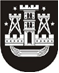 KLAIPĖDOS MIESTO SAVIVALDYBĖS TARYBASPRENDIMASDĖL TURTO PERĖMIMO KLAIPĖDOS MIESTO SAVIVALDYBĖS NUOSAVYBĖN 2018 m. birželio 28 d. Nr. T2-143KlaipėdaVadovaudamasi Lietuvos Respublikos vietos savivaldos įstatymo 6 straipsnio 30 punktu, 48 straipsnio 1 dalimi ir Lietuvos Respublikos valstybės ir savivaldybių turto valdymo, naudojimo ir disponavimo juo įstatymo 6 straipsnio 5 punktu, Klaipėdos miesto savivaldybės taryba nusprendžia:1. Perimti neatlygintinai iš sodininkų bendrijos „Tauras“ Klaipėdos miesto savivaldybės nuosavybėn lietaus nuotekų tinklus, esančius Debesų g., Tauro 1-ojoje g., Tauro 2-ojoje g., Tauro 3-ojoje g., Tauro 4-ojoje g., Tauro 5-ojoje g., Tauro 6-ojoje g., Tauro 8-ojoje g., Tauro 9-ojoje g., Tauro 10-ojoje g., Tauro 16-ojoje g., Tauro 17-ojoje g., Tauro 18-ojoje g., Klaipėdoje, nurodytus priede, kurių bendra įsigijimo vertė – 715 042,00 Eur. 2. Įgalioti Klaipėdos miesto savivaldybės administracijos direktorių pasirašyti 1 punkte nurodyto turto dovanojimo sutartį.Šis sprendimas gali būti skundžiamas Lietuvos administracinių ginčų komisijos Klaipėdos apygardos skyriui arba Regionų apygardos administraciniam teismui, skundą (prašymą) paduodant bet kuriuose šio teismo rūmuose, per vieną mėnesį nuo šio sprendimo įteikimo suinteresuotai šaliai dienos. Savivaldybės merasVytautas Grubliauskas